Year 10 in College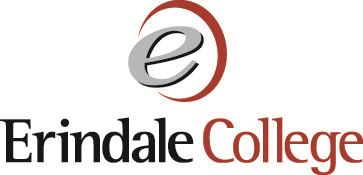 @ Erindale college General FAQsWhen do applications close?Applications must be submitted to the college (in person or via email to (info@erindalec.act.edu.au) no later than Friday 21st July 2023.What do I need to include with my application?Generic Application form completed and either TSP, TDP or Academic Honours Program formsYear 9, Semester 1 Reports must be included for application to be considered. Written reference from Coach or Dance Instructor (for TSP/TDP)Copies of any other certificates, awards, or documents relevant to application.Can I apply for a combination of programs?Yes. Students can apply for both the Academic Honours Program and TSP or TDP program. Both applications will need to be completed and submitted to the college.How can I prepare for the Literacy and Numeracy testing?There is no need for students to prepare for these tests. The Literacy and Numeracy testing we use is an externally set online program. It is aligned with National Curriculum standards and is specifically targeted at the Year 9 level. Both tests are multiple choice and are completed on an electronic device.When and where will Literacy and Numeracy testing occur?Testing will occur at Erindale College during Weeks 5 & 6 of Term 3. Applicants will be invited and notified to testing sessions during Week 3 via the preferred email provided on their application.When will I find out the outcome of my application?Successful and non-successful applicants will be notified no later than the 22nd of September 2023.By starting College early will I miss out on Year 10 opportunities like WEX, ACT Pre-Learner Licence Course and Formal?In addition to offering ACT Pre-Learner Licence Course (end of Term 2) and Work Experience, Erindale College also hosts a Year 10 Graduation and Formal.What subjects do I need to study?As per the National Curriculum all Year 10 students must study the following subjects: English, Mathematics, Science, History and Physical Education. Additionally, Erindale College Year 10 students participate in a compulsory study skills and wellbeing program: LINK.Do I get a study line?Yes. Year 10 students at Erindale College have a timetabled study line. Students are expected to remain on campus, using this time for study and assessment. Do we share classes with students from Year 11 and 12?Not usually. Classes are designed for Year 10 students in line with the National Curriculum and are therefore Year 10 only. Some specialist programs, including TSP and TDP have students working with Year 11 and 12 students.ACADEMIC HONOURS program FAQsWhat is the Academic Honours Program? Students participating in the Year 10 Academic Honours Program complete curriculum courses with specialist teachers. There are extension programs available for English, Maths and Science. This program develops learners’ skills in creative thinking, inquiry and problem solving, giving students excellent preparation for college studies in Year 11 & 12.  Students are also encouraged to participate in academic and enrichment extension opportunities.  Students will also study History and a Physical Education subject to meet the requirements of the Australian Curriculum and ACT Year 10 Certificate. For further information contact Sally Harriden at sally.harriden@ed.act.edu.au. Do I need to study all study all subjects at an extension level? No. Successful applicants can elect to study any or all courses based on their academic strengths and preferences.talented sports program FAQsWhat is the Talented Sports Program?The TSP is a program for students who are passionate about their sport. Successful applicants are placed into a Sports Development class based on the sport they play. Training and competitions form a key part of the program. For further information contact Natalie Keen at natalie.keen@ed.act.edu.au.Can I access the facilities of the Active Leisure Centre?If you are in the TSP you can access the ALC facilities in your study line, before and after school, and including holidays and weekends.Can I play two sports?You can only be in one TSP squad. It is completely appropriate to pursue another sport outside of the structured TSP classes. What level of sport do I need to be playing to be considered for the program?Representative sport is desired but not a prerequisite. Commitment to sport can be demonstrated in many ways. You must be a registered player to be considered.talented dance program FAQsWhat is the Talented Dance Program?TDP is an elite program of excellence designed to extend and develop the talents of dance students. Students are taught by a highly qualified, professionally trained and experienced dance teacher, as well as guest choreographers. The program focuses on dance performance, technique, strength, flexibility and fitness. Dancers gain skills in a broad range of dance styles and techniques. For further information contact Michelle Skerry at michelle.skerry@ed.act.edu.au.Do I need to audition?Yes. As part of the application process for TDP, prospective students will be invited to the college to participate in a dance workshop.Do I need to be dancing outside of school to apply for the program?Yes, it is important to be participating in a range of dance styles at a dance studio.